Brandschutz-Knowhow garantiertOnline-Seminar "Brandschutz – Sichere Lösungen in der Gebäudetechnik" von Knauf und DOYMADas Knauf Insulation Technical Solutions Team lädt im Juni zu einem anderthalbstündigen Online-Seminar zum Thema "Brandschutz – Sichere Lösungen in der Gebäudetechnik". Zusammen mit den Experten Carsten Janiec (Vertriebsmanagement Brandschutz bei DOYMA) und dem Brandschutzsachverständigen Mario Berg thematisieren die Veranstalter die Themen:Rohrabschottung unter Einhaltung des Gebäude Energie Gesetzes (GEG)Brandschutz in notwendigen Fluren - Spielräume der Landesbauordnungen nutzenPraxis des Brandschutzes in LeitungsanlagenFür das kostenfreie Online-Seminar, das über die Plattform GoToWebinar abgehalten wird, stehen zwei Termine zur Auswahl:17. Juni 2021, 10:00 bis 11:30 Uhr23. Juni 2021, 10:00 bis 11:30 UhrHier geht’s direkt zur Anmeldung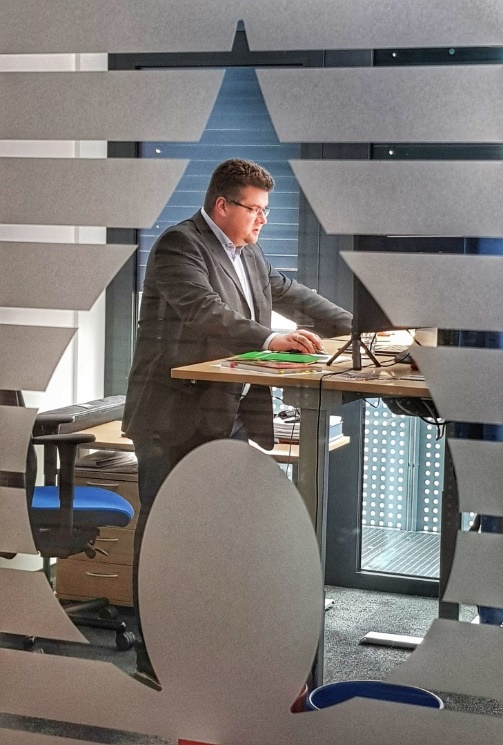 Im Online-Seminar "Brandschutz – Sichere Lösungen in der Gebäudetechnik" organisiert von Knauf Insulation Technical Solutions, gibt Carsten Janiec, Vertriebsmanagement Brandschutz bei DOYMA, Brandschutz-Knowhow weiter